RESULTADO – TOMADA DE PREÇON° 20231810TP51102HEAPAO Instituto de Gestão e Humanização – IGH, entidade de direito privado e sem finslucrativos, classificado como Organização Social, vem tornar público o resultado daTomada de Preços, com a finalidade de adquirir bens, insumos e serviços para oHEAPA - Hospital Estadual de Aparecida de Goiânia, com endereço à Av.Diamante, s/n - St. Conde dos Arcos, Aparecida de Goiânia/GO, CEP: 74.969-210.Bionexo do Brasil LtdaRelatório emitido em 13/11/2023 08:27CompradorIGH - HUAPA - HOSPITAL DE URGÊNCIA DE APARECIDA DE GOIÂNIA (11.858.570/0004-86)AV. DIAMANTE, ESQUINA C/ A RUA MUCURI, SN - JARDIM CONDE DOS ARCOS - APARECIDA DE GOIÂNIA, GO CEP: 74969-210Relação de Itens (Confirmação)Pedido de Cotação : 319117577COTAÇÃO Nº 51102 - ACESSÓRIOS DE EQUIPAMENTO MÉDICO - HEAPA OUT/2023Frete PróprioObservações: *PAGAMENTO: Somente a prazo e por meio de depósito em conta PJ do fornecedor. *FRETE: Só serão aceitaspropostas com frete CIF e para entrega no endereço: AV. DIAMANTE, ESQUINA C/ A RUA MUCURI, JARDIM CONDE DOS ARCOS, APDE GOIÂNIA/GO CEP: 74969210, dia e horário especificado. *CERTIDÕES: As Certidões Municipal, Estadual de Goiás, Federal,FGTS e Trabalhista devem estar regulares desde a data da emissão da proposta até a data do pagamento. *REGULAMENTO: Oprocesso de compras obedecerá ao Regulamento de Compras do IGH, prevalecendo este em relação a estes termos em caso dedivergência.Tipo de Cotação: Cotação NormalFornecedor : Todos os FornecedoresData de Confirmação : TodasFaturamentoMínimoPrazo deEntregaValidade daPropostaCondições dePagamentoFornecedorFrete ObservaçõesHIPROMED-MORIAH COMERCIO,IMPORTACAO E SERVICOS LTDABELO HORIZONTE - MG10 dias apósconfirmação1R$ 500,000028/10/202330 ddlCIFnullDANIEL REIS - 31 2551-5525vendas01@hipromed.com.brMais informaçõesProgramaçãode EntregaPreçoPreçoValorTotalProdutoCódigoFabricanteEmbalagem Fornecedor Comentário JustificativaRent(%) QuantidadeUnitário FábricaUsuárioBICO DE ASPIRADOR 18CM2MM - MATERIALHIPROMED-MORIAHCOMERCIO,IMPORTACAOE SERVICOSLTDARosana DeOliveiraMouraCONFECCIONADO EM AÇOINOX;MATERIALAUTOCLAVÁVEL;INSTRUMENTOCIRÚRGICO NÃO ARTICULADONÃO CORTANTE;TAMANHOS:BICO DEASPIRADOR8CM 2MM - BSZ;1,2 - Respondeufrete FOB.R$R$R$250,0000174288-CXnull1 Unidade250,0000 0,000011110/11/202315:512MMBICO DE ASPIRADOR 18CMMM - MATERIAL4HIPROMED-MORIAHCOMERCIO,IMPORTACAOE SERVICOSLTDARosana DeOliveiraMouraCONFECCIONADO EM AÇOINOX;MATERIALAUTOCLAVÁVEL;INSTRUMENTOCIRÚRGICO NÃO ARTICULADONÃO CORTANTE;TAMANHOS:BICO DEASPIRADOR8CM 4MM - BSZ;1,2 - Respondeufrete FOB.R$R$R$250,0000274290-CX4MM1 Unidade250,0000 0,000010/11/202315:514MMBICO DE ASPIRADOR 18CMMM - MATERIAL6HIPROMED-MORIAHCOMERCIO,IMPORTACAOE SERVICOSLTDARosana DeOliveiraMouraCONFECCIONADO EM AÇOINOX;MATERIALAUTOCLAVÁVEL;INSTRUMENTOCIRÚRGICO NÃO ARTICULADONÃO CORTANTE;TAMANHOS:BICO DEASPIRADOR8CM 6MM - BSZ;1,2 - Respondeufrete FOB.R$R$R$250,0000347428774285--CXCX6MM1 Unidade250,0000 0,000010/11/202315:516MMHIPROMED-MORIAHCOMERCIO,IMPORTACAOE SERVICOSLTDARosana DeOliveiraMouraCanula deAspiracao eIrrigacao PontaAgulha 5 mm X6 cm - ENDCOCANULA DE ASPIRACAO EIRRIGACAO PONTA AGULHAR$R$R$0AA210-2 Unidade756,0000 0,00001.512,00005MM X 36CM10/11/202315:513EXTENSAO EM PVC ESTERIL P/ASPIRACAO, DRENAGEM EOXIGENIO - EXTENSÃO EMPVC ATÓXICO COM LÁTEX NASDUASEXTREMIDADES;MODELO:TRANSPARENTE -HIPROMED-MORIAHCOMERCIO,IMPORTACAOE SERVICOSLTDARosana DeOliveiraMouraEXTENSAOREANIMADORPVC 2,00M -PROTECR$R$5674286--CXCXnullnull-1 MetroR$ 35,000035,0000 0,0000ESTÉRILCOMPRIMENTO: 1M,10/11/202315:512M OU 3M;EMBALADA EMPAPEL GRAUCIRÚRGICO;ESTERILIZADA AGÁS ÓXIDO DE ETILENOMASCARA P/ TRAQUEOSTOMIA 17861PVC ADULTO - MODELOADULTO;- COM ELÁSTICOFIXADOR E CONECTOR 360PARA OXIGÊNIO;- NÃOMASCARATRAQUEOSTOMIAADULTO -HIPROMED-MORIAHCOMERCIO,IMPORTACAOE SERVICOSLTDA;1 - Não atende acondição depagamento/prazo.2 - nãorespondeu emailde homologação.R$R$10 UnidadeR$250,0000Rosana DeOliveiraMoura25,0000 0,0000HUDDSON/HAOXI10/11/202315:51ESTÉRIL;- PERMITIRREPROCESSAMENTO EMAUTOCLAVE DE FORMALDEÍDO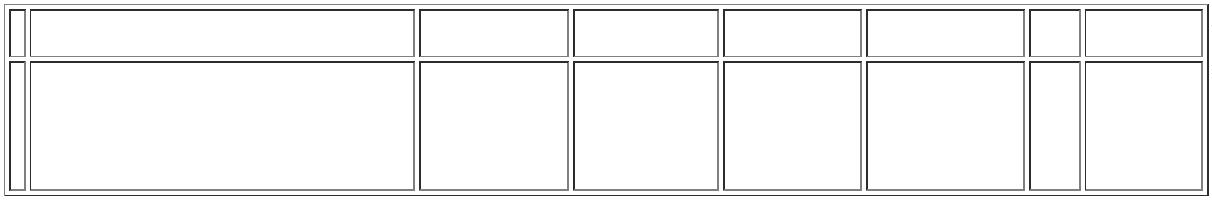 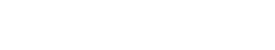 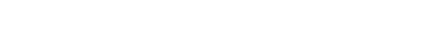 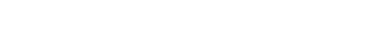 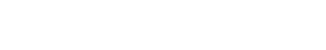 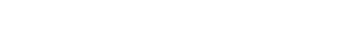 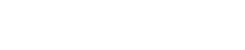 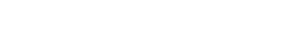 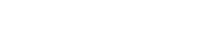 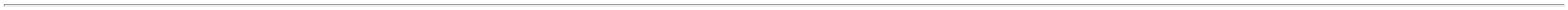 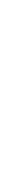 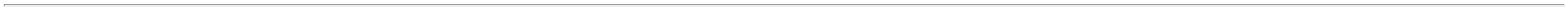 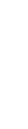 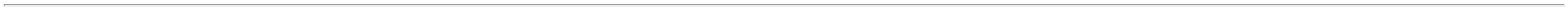 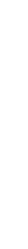 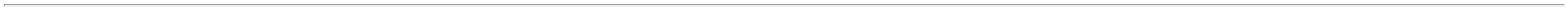 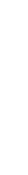 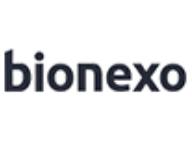 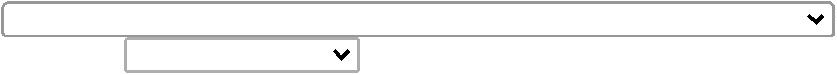 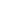 /PERÓXIDO DE HIDROGÊNIOE/OU DESINFECÇÃO QUÍMICAEM ÁCIDO PERACÉTICO;-MATERIAL: PVC (CLORETO DEPOLIVINILA) RESISTENTE ENÃO TÓXICO.PINCA DE APREENSAOESPECIAL VESICULAFENESTRADA 5MM X 36CM -INSTRUMENTALVIDEOLAPAROSCÓPICO;-ESPECIAL PARA VESÍCULA;-ISOLADA;- FENESTRASERRILHADA;- 5 MM X 36 CM(ESPESSURA XPINCAAPREENSAOESPECIAL PARAVESICULAFENEST RADA5MM, 42CMEMPUNHADURAPPS STANDARDMULTIHIPROMED-MORIAHCOMERCIO,IMPORTACAOE SERVICOSLTDARosana DeOliveiraMoura;1 - Não atende acondição depagamento/prazo.R$R$R$850410-CAIXAnull2 Unidade4.500,0000 0,00009.000,000010/11/202315:51COMPRIMENTO);-AUTOCLAVÁVEL;- COMPATÍVELCOM INSTRUMENTAIS MARCAEDLO.FUNCIONAL -BHIOSUPPLYHIPROMED-MORIAHCOMERCIO,IMPORTACAOE SERVICOSLTDARosana DeOliveiraMouraPinca DentadaCom Garra 2x3Dentes 10 mm X;1 - Não atende acondição depagamento/prazo.PINCA DENTADA COM GARRAR$R$R$961489--CXCXnullnull2 Unidade2 Unidade2X3 DENTES 10MM X 36CM4.800,0000 0,00009.600,000036 cm -10/11/202315:51TONGLOUHIPROMED-MORIAHCOMERCIO,IMPORTACAOE SERVICOSLTDARosana DeOliveiraMouraPINCA GRASPER C/ DENTE DERATO C/ CREMALHEIRA 15 X 6 66931X 4 CMPinca GrasperCom Cremalheira- HARTE;1 - nãorespondeu emailde homologação.R$R$R$10124.300,0000 0,00008.600,000010/11/202315:51TESOURA IRIS CURVA APROX.11 CM - TAMANHO;1,5 - NãoAPROXIMADO DE 11 CM;-PRODUTO CONFECCIONADOEM AÇO INOXIDÁVEL;-AUTOCLAVÁVEL;- FABRICADODE ACORDO COM OS PADRÕESINTERNACIONAIS DEHIPROMED-MORIAHCOMERCIO,IMPORTACAOE SERVICOSLTDARosana DeOliveiraMourarespondeu e-mailde homologação.2,3,6 -Respondeu freteFOB. 4 - somenteavistaTesoura Iris curvaponta fina 11cmcom faceta -HARTER$R$R$270,0000136344-CXnull1 Unidade270,0000 0,000010/11/202315:51QUALIDADE, NORMAS DAABNT, CEValvula Para Tubode Aspiracao eIrrigacao -MEDF1RSTHIPROMED -TONGLUOHIPROMED-MORIAHCOMERCIO,IMPORTACAOE SERVICOSLTDARosana DeOliveiraMouraVALVULA ASPIRACAO/IRRIGACAO COM CORPO DEPISTAO DUPLO - UNIDADE;1 - Nãorespondeu e-mailde homologação.R$R$R$118161-CXnull2 Unidade4.500,0000 0,00009.000,000010/11/202315:51TotalParcial:R$225.05.039.017,0000Total de Itens da Cotação: 12Total de Itens Impressos: 11TotalGeral:R$39.017,0000Clique aqui para geração de relatório completo com quebra de página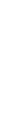 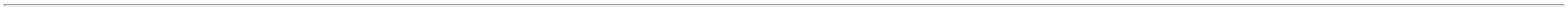 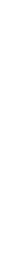 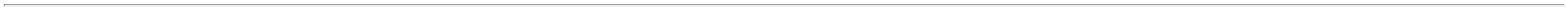 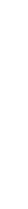 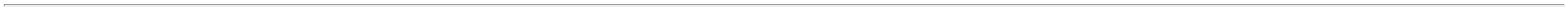 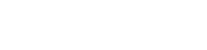 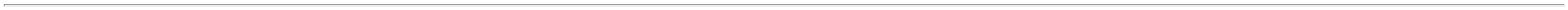 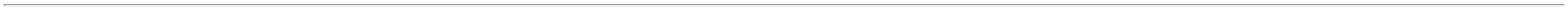 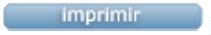 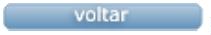 